* Presentación de Gaturro. TEXTO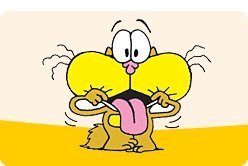 Gaturro y sus gustos. a) Observa las siguientes viñetas y ordénalas. Comprueba después con tu compañero.      1.     2. 3.                 4.       5.      6. 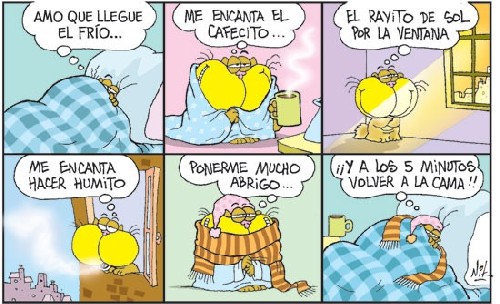 b) - ¿Te gusta lo mismo que a Gaturro?- Conjuga los verbos amar, encantar y gustar en presente de indicativo.2. ¿Qué te gusta? ¿Qué no te gusta? ¿Qué te encanta? Escribe una lista y comenta con tu compañero . *(Con el verbo gustar puedes usar también los adverbios: mucho, bastante, un poco, nada. Por ejemplo: me gusta el café/ No me gusta nada el café...).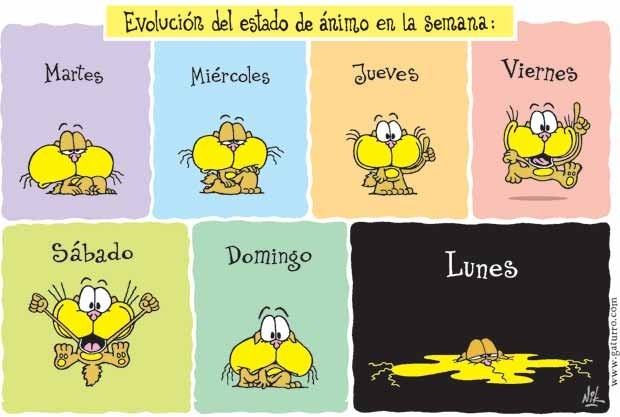 3. Escribe algunas frases sobre tu compañero:  Ej.: A Mika le gusta (mucho) leer, pero no le gusta el cine.1. Imágenes extraídas de la página web oficial de Gaturro (http://www.gaturro.com)